Уважаемые руководители!Комитет по образованию Администрации муниципального образования «Смоленский район» Смоленской области представляет выписку из плана работы комитета по образованию на март 2021 года для руководства в работе.Дополнительно сообщаем, что в план работы комитета по образованию в течение месяца могут вноситься изменения. Председатель комитета по образованию                                                                      И.В. ЛонщаковаПлан мероприятий комитета по образованию Администрации муниципального образования «Смоленский район» на март 2021 годаПредседатель комитета    по образованию                                                                                                                                                      И.В. Лонщакова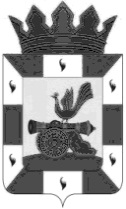 РОССИЙСКАЯ ФЕДЕРАЦИЯКомитет по образованиюАдминистрациимуниципального образования«Смоленский район»Смоленской областиг .Смоленск, проезд М.Конева,д.28е,Тел. 55-51-52, 62-31-49, 55-63-94E-mail: obr_smolray@admin-smolensk.ruот 26.02.2021 № 900Руководителям образовательных организаций Смоленского районаДатаМероприятияКонтингентОснование для включения в планМесто и время проведенияОтветственные Форма предоставления результата01.03.2021Регистрация участников на сдачу ОГЭ в 2020 годуОбучающиеся9 классовПриказ Департамента Смоленской области по образованию и науке от 16.11.2020 № 877-ОД "Об утверждении графика внесения сведений в региональные информационные системы обеспечения проведения государственной итоговой аттестации обучающихся, освоивших основные образовательные программы основного общего и среднего общего образования, на 2020 - 2021 учебный год"Комитет по образованиюПрохоренкова Т.В.Заполнение базы01.03.2021Регистрация участников на сдачу итогового собеседования в 2020 году в дополнительные срокиОбучающиеся 9 классовПриказом Министерства Просвещения России и Рособрнадзора «Об   утверждении   Порядка   проведения   государственной итоговой   аттестации   по   образовательным   программам   основного   общего образования» от 07.11.2018 г. №189/1513Комитет по образованиюПрохоренкова Т.В.Заполнение базы01-05.03.2021Участие в Региональном чемпионате «Молодые профессионалы» (WorldSkillsRussia)в онлайн-форматеОбучающиеся ООПриказ комитета по образованию № 58 от 24.02.2021КДЦ «Губернский»,Филиал ФГБОУ ВО «Национальный исследовательский университет «МЭИ», ОГБПОУ «Смоленская академия профессионального образования»,ОГБПОУ «Смоленский строительный колледж»,СОГБПОУ «Техникум отраслевых технологий»Шишкарева Е.М.Информация на сайт04.03.2021Районные соревнованияпо баскетболу(юноши)Обучающиеся ООПриказ комитета по образованию № 31 от 05.02.2021 «Об утверждении Положения Спартакиады обучающихся»Место и время проведения уточняютсяПрохоренкова Т.В.Протокол05.03.2021Районные соревнованияпо баскетболу(девушки)Обучающиеся ООПриказ комитета по образованию № 31 от 05.02.2021 «Об утверждении Положения Спартакиады обучающихся»Место и время проведения уточняютсяПрохоренкова Т.В.Протокол10.03.2021Итоговое собеседование по русскому языку в 9 классахОбучающиеся МБОУ Гнездовской СШ, МБОУ Катынской СШ,МБОУ Печерской СШ, МБОУ Пригорской СШ, МБОУ Талашкинской СШПриказ комитета по образованию № 46 от 16.02.2021Образовательные организацииПрохоренкова Т.В.ПротоколС 10.03.2021Обучение организаторов, привлекаемых к проведению ГИА-11 в пунктах проведения экзаменовОрганизаторы ГИА-11 в ППЭПисьмо ОГАУ СРЦОКО от 08.02.2021 № 15Образовательные организацииКопылова В.А.Справка01.- 26.03.2021Муниципальный этап научно – практической конференции «Шаг в науку»Обучающиеся ООГодовой план работы комитета по образованию (приказ от 15.12.2020 № 384 «Об утверждении плана работы комитета по образованию Администрации муниципального образования «Смоленский район» Смоленской области на 2021 год»Комитет по образованиюШишкарева Е.М.Довгун Н.В.Протоколы19.03.2021Комплектование дошкольных образовательных организацийВоспитанники ДОУГодовой план работы комитета по образованию (приказ от 15.12.2020 № 384 «Об утверждении плана работы комитета по образованию Администрации муниципального образования «Смоленский район» Смоленской области на 2021 год»Комитет по образованиюЛонщакова И.В.,Прохоренкова Т.В.Протокол, приказ16.03.2021Районные соревнованияпо волейболу(юноши)Обучающиеся ООПриказ комитета по образованию № 31 от 05.02.2021 «Об утверждении Положения Спартаиады обучающихся»Место и время проведения уточняютсяПрохоренкова Т.В.Протокол25.03.2021Районные соревнованияпо волейболу(девушки)Обучающиеся ООПриказ комитета по образованию № 31 от 05.02.2021 «Об утверждении Положения Спартаиады обучающихся»Место и время проведения уточняютсяПрохоренкова Т.В.Протокол25.03.2021Проведение региональных тренировочных мероприятий ЕГЭ по английскому языку (письменная часть)Обучающиеся 11 классов ООПисьмо Департамента Смоленской области по образованию и науке от 05.02.2021 № 914Образовательные организацииКопылова В.А.Приказ30.03.2021Проведение региональных тренировочных мероприятий ЕГЭ по географииОбучающиеся 11 классов ООПисьмо Департамента Смоленской области по образованию и науке от 05.02.2021 № 914Образовательные организацииКопылова В.А.ПриказМарт -апрель 2021Региональный тур Всероссийского конкурса юных чтецов «Живая классика» в онлайн-форматеОбучающиеся ООГодовой план работы комитета по образованию (приказ от 15.12.2020 № 384 «Об утверждении плана работы комитета по образованию Администрации муниципального образования «Смоленский район» Смоленской области на 2021 год»-Довгун Н.В.Приказ, информация на сайтВ течение месяцаМетодические дни в образовательных организацияхПедагоги ООГодовой план работы комитета по образованию (приказ от 15.12.2020 № 384 «Об утверждении плана работы комитета по образованию Администрации муниципального образования «Смоленский район» Смоленской области на 2021 год»Образовательные организацииШишкарева Е.М.СправкаВ течение месяцаФормирование отчета по проведению социально-психологического тестированияОбучающиеся ООПриказ Департамента Смоленской области по образованию и науке от 27.08.2019 № 658-ОД Комитет по образованиюКопылова В.А.СправкаВ течение месяцаСдача документов для включения лагерей дневного пребывания в реестр организаций отдыха детейНачальники лагерей дневного пребыванияРазнарядка Департамента Смоленской области по социальному развитиюДепартаментСмоленской области по социальному развитиюСиницина Е.Ф Лепихова Е.А.В течение месяцаСоставление Дорожной карты по работе с учащимися "группы риска" для планирования дополнительных мер по профилактике немедецинского потребления обучающимися наркотических средств и психотропных веществОбучающиеся ООПриказ Департамента Смоленской области по образованию и науке от 27.08.2019 № 658-ОД Комитет по образованию, образовательные организацииКопылова В.А.Дорожная карта17.03.2021Совещание руководителей ДООРуководители ДООГодовой план работы комитета по образованию (приказ от 15.12.2020 № 384 «Об утверждении плана работы комитета по образованию Администрации муниципального образования «Смоленский район» Смоленской области на 2021 год»Большой зал Администрации14.00Лонщакова И.В.Прохоренкова Т.В.Протокол18.03.2021Совещание руководителей ООРуководители ООГодовой план работы комитета по образованию (приказ от 15.12.2020 № 384 «Об утверждении плана работы комитета по образованию Администрации муниципального образования «Смоленский район» Смоленской области на 2021 год»Большой зал Администрации14.00Лонщакова И.В.Синицина Е.Ф.ПротоколДата уточняетсяЗаседание координационного совета по профилактике беспризорности, безнадзорности и правонарушений несовершеннолетнихПредставители ОО, члены координационного советаГодовой план работы комитета по образованию (приказ от 15.12.2020 № 384 «Об утверждении плана работы комитета по образованию Администрации муниципального образования «Смоленский район» Смоленской области на 2021 год»Место и время уточняетсяСиницина Е.Ф.Кочетова С.А.Гаврилова Э.Х.ПротоколИнформация на сайтДата уточняетсяМетодическая выставка «Система методической работы в образовательных организациях Смоленского района»Руководители и педагоги ООГодовой план работы комитета по образованию (приказ от 15.12.2020 № 384 «Об утверждении плана работы комитета по образованию Администрации муниципального образования «Смоленский район» Смоленской области на 2021 год»Место и время уточняетсяЛонщакова И.В.Синицина Е.Ф.,Шишкарева Е.М.Анализ работы выставкиВ течение месяцаРайонный конкурс «Педагог года»Педагоги ООГодовой план работы комитета по образованию (приказ от 15.12.2020 № 384 «Об утверждении плана работы комитета по образованию Администрации муниципального образования «Смоленский район» Смоленской области на 2021 год»Комитет по образованиюШишкарева Е.М.Приказ МониторингМониторингМониторингМониторингМониторингМониторингМониторингВ течение месяцаПроверка сайтов ОООбразовательные организацииГодовой план работы комитета по образованию (приказ от 15.12.2020 № 384 «Об утверждении плана работы комитета по образованию Администрации муниципального образования «Смоленский район» Смоленской области на 2021 год»Комитет по образованиюЯскевич С.В..АктВ течение месяцаМониторинг питания в ОООбразовательные организацииГодовой план работы комитета по образованию (приказ от 15.12.2020 № 384 «Об утверждении плана работы комитета по образованию Администрации муниципального образования «Смоленский район» Смоленской области на 2021 год»Комитет по образованиюКорниенко Л.Г.СправкаВ течение месяцаКонтрольные мероприятия в  МБОУ Трудиловской СШАдминистрация МБОУ Трудиловской СШПерспективный план ведомственного (учредительного) контроля комитета по образованию на 2020-2024 годы.(Пр. № 428 от 16.12.2019)Комитет по образованию,МБОУ Трудиловская СШЛонщакова И.В.,Синицина Е.Ф.Приказ по итогамВ течение месяцаКонтрольные мероприятия деятельности администрации МБДОУ д/с «Улыбка»Администрация МБДОУ д/с «Улыбка»Перспективный план ведомственного (учредительного) контроля комитета по образованию на 2020-2024 годы. (Пр. № 428 от 16.12.2019)Комитет по образованию,МБДОУ д/с «Улыбка»Лонщакова И.В.,Синицина Е.Ф.Приказ по итогамВ течение месяцаУчастие в судебных заседанияхСпециалисты отдела опеки и попечительстваСудебные извещения, определения суда Районные и мировой судДудинская Т.К.Кочетова С.А.Солошенко О.В.Корниенко Л.Г.В течение месяца Мониторинг заболеваемости гриппом и ОРВИ, коронавирусной инфекцией (COVID-19)Образовательные организацииГодовой план работы комитета по образованию (приказ от 15.12.2020 № 384 «Об утверждении плана работы комитета по образованию Администрации муниципального образования «Смоленский район» Смоленской области на 2021 год»Комитет по образованиюКопылова В.А.Введение ограничительных мероприятий03.03.202117.03.2021Участие в заседаниях комиссии по делам несовершеннолетних и защите их прав Специалисты комитета по образованиюПлан проведения заседаний КДН и ЗП, утвержден 16.12.2020 г.  постановлением КДН и ЗПА № 23Здание АдминистрацииСиницина Е.Ф.Кочетова С.А.ПостановленияВ течение месяцаВыезды  для обследования  жилищно-бытовых условий по запросам судов и иных органовСпециалисты отдела опеки и попечительства Запросы Сельские поселения  районаКочетова С.А., Дудинская Т.К., Гаврилова Э.Х., Потоцкая М.А.АктыДата уточняетсяКонсультации для детей-сирот и детей, оставшихся без попечения родителей, воспитывающихся в замещающих семьях,  опекунов (попечителей), приемных родителей психологом СОГБУ «Шаталовский  детский дом»Психологи СОГБУ «Шаталовский  детский дом»Договор о совместной деятельности с СОГБУ «Шаталовский  детский дом» Место проведения и время уточняетсяКочетова С.А. Достовалова Н.А., Борискова Т.В., Гаврилова Э.Х.Информация на сайт